COMPUTING AND IOIMAGING AND VIDEO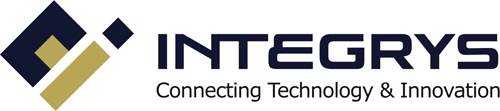 www.integrys.com   - 5805 Kennedy Road, Mississauga, On L4Z2G3 - 1 888 509 8455 -   clientservice@integrys.com 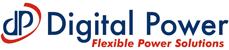 Digital Power Corporation designs, manufactures and markets flexible power supply solutions for the most demanding applications in the telecom, medical, industrial and military markets.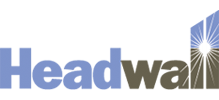 Headwall is the world’s leading high-volume manufacturer of original holographic diffraction gratings, optical modules, and fully integrated imaging instruments, pioneering designer and manufacturer of hyperspectral imaging spectrometers and spectral instrumentation for industrial, commercial, and government markets.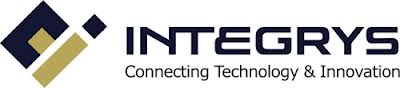 Integrys engineering services include vision system development for machine vision and advanced rugged CCTV systems.  Integrys engineers work as an extension of our OEM customers engineering teams helping reduce development times and bringing added skilled resource to each project.   Successful projects include rock/particle sizing solutions for mining, sorting/packaging, medical imaging, naval ship deck recording, rapidly deployable military covert and overt recording systems.